武汉轻工大学2020年硕士研究生招生说明一、培养目标培养热爱祖国，拥护中国共产党的领导，拥护社会主义制度，遵纪守法，品德良好，具有服务国家服务人民的社会责任感，掌握本学科坚实的基础理论和系统的专业知识，具有创新精神、创新能力和从事科学研究、教学、管理等工作能力的高层次学术型专门人才以及具有较强解决实际问题的能力、能够承担专业技术或管理工作、具有良好职业素养的高层次应用型专门人才。二、报考条件报名参加全国硕士研究生招生考试的人员，须符合下列条件：（一）中华人民共和国公民。（二）拥护中国共产党的领导，品德良好，遵纪守法。（三）身体健康状况符合国家和招生单位规定的体检要求。（四）考生学业水平必须符合下列条件之一：1.国家承认学历的应届本科毕业生（含普通高校、成人高校、普通高校举办的成人高等学历教育应届本科毕业生）及自学考试和网络教育届时可毕业本科生。考生录取当年9月1日前必须取得国家承认的本科毕业证书，否则录取资格无效。2.具有国家承认的大学本科毕业学历的人员。3.获得国家承认的高职高专毕业学历后满 2 年（从毕业后到录取当年 9月 1 日，下同）或 2 年以上的，以及国家承认学历的本科结业生，符合招生单位根据本单位的培养目标对考生提出的具体学业要求的人员，按本科毕业生同等学力身份报考。4.已获硕士、博士学位的人员。在校研究生报考须在报名前征得所在培养单位同意。三、报名报名包括网上报名和现场确认两个阶段。所有参加硕士研究生招生考试的考生均须进行网上报名，并到报考点现场确认网报信息和采集本人图像等相关电子信息，同时按规定缴纳报考费。应届本科毕业生原则上应选择就读学校所在地省级教育招生考试机构指定的报考点办理网上报名和现场确认手续；其他考生应选择工作或户口所在地省级教育招生考试机构指定的报考点办理网上报名和现场确认手续。（一）网上报名要求：1.网上报名时间为 2019年 10 月 10 日至 1 日，每天 9:00-22:00。网上预报名时间为 2019年 9 月 24 日至 7 日，每天 9:00-22:00。2.考生应在规定时间登录“中国研究生招生信息网”（公网网址：http：//yz.chsi.com.cn，教育网址：http://yz.chsi.cn，以下简称“研招网”）浏览报考须知，并按教育部、省级教育招生考试机构、报考点以及报考招生单位的网上公告要求报名。报名期间，考生可自行修改网上报名信息或重新填报报名信息，但一位考生只能保留一条有效报名信息。逾期不再补报，也不得修改报名信息。3.考生报名时只填报一个招生单位的一个专业。待考试结束，教育部公布考生进入复试的初试成绩基本要求后，考生可通过“研招网”调剂服务系统了解招生单位的调剂办法、计划余额等信息，并按相关规定自主多次平行填报多个调剂志愿。4.以同等学力身份报考的人员，应按招生单位要求如实填写学习情况和提供真实材料。5.考生要准确填写本人所受奖惩情况，特别是要如实填写在参加普通和成人高等学校招生考试、全国硕士研究生招生考试、高等教育自学考试等国家教育考试过程中因违纪、作弊所受处罚情况。对弄虚作假者，将按照《国家教育考试违规处理办法》《普通高等学校招生违规行为处理暂行办法》严肃处理。6.报名期间将对考生学历（学籍）信息进行网上校验，考生可上网查看学历（学籍）校验结果。考生也可在报名前或报名期间自行登录“中国高等教育学生信息网”（网址：http://www.chsi.com.cn）查询本人学历（学籍）信息。未能通过学历（学籍）网上校验的考生应在招生单位规定时间内完成学历（学籍）核验。7.报考“退役大学生士兵”专项硕士研究生招生计划的考生，应为高校学生应征入伍退出现役，且符合硕士研究生报考条件者〔高校学生指全日制普通本专科（含高职）、研究生、第二学士学位的应（往）届毕业生、在校生和入学新生，以及成人高校招收的普通本专科（高职）应（往）届毕业生、在校生和入学新生，下同〕。考生报名时应当选择填报退役大学生士兵专项计划，并按要求填报本人入伍前的入学信息以及入伍、退役等相关信息。8.国防生和现役军人报考地方或军队招生单位，以及地方考生报考军队招生单位，应事先认真阅读了解解放军及招生单位有关报考要求，遵守保密规定，按照规定填报报考信息。不明之处应事先与招生单位联系。9. 考生应认真了解并严格按照报考条件及相关政策要求选择填报志愿。因不符合报考条件及相关政策要求，造成后续不能现场确认、考试、复试或录取的，后果由考生本人承担。10.考生应按要求准确填写个人网上报名信息并提供真实材料。考生因网报信息填写错误、填报虚假信息而造成不能考试、复试或录取的，后果由考生本人承担。（二）现场确认要求：1.所有考生（不含推免生）均应在规定时间内到报考点指定地点现场核对并确认其网上报名信息，逾期不再补办。现场确认时间由各省级教育招生考试机构根据国家招生工作安排和本地区报考组织情况自行确定和公布。2.考生现场确认应提交本人居民身份证、学历证书（应届本科毕业生持学生证）和网上报名编号，由报考点工作人员进行核对。报考“退役大学生士兵”专项硕士研究生招生计划的考生还应提交本人《入伍批准书》和《退出现役证》。3.所有考生均应当对本人网上报名信息进行认真核对并确认。报名信息经考生确认后一律不作修改，因考生填写错误引起的一切后果由其自行承担。4.考生应按规定缴纳报考费。5.考生应按报考点规定配合采集本人图像等相关电子信息。四、初试2020年全国硕士研究生招生考试初试时间为：2019年12月21日至22日（每天上午 8:30-11:30，下午 14:00-17:00）。超过3小时的考试科目在12月23日进行（起始时间 8:30，截止时间由招生单位确定，不超过 14:30）。五、复试学校在国家确定的初试成绩基本要求基础上，结合生源和招生计划等情况，自主确定本单位进入复试的初试成绩基本要求及其他学术要求，复试的时间、地点和具体安排将提前公布在学校网站上。复试采取差额形式，学校自主确定复试差额比例并提前公布，差额比例一般不低于120%。同等学力考生、成人教育应届本科毕业生及复试时尚未取得本科毕业证书的自考和网络教育考生，复试时应加试至少两门本科主干课程。六、录取1.学校根据本单位招生计划、复试录取办法以及考生初试和复试成绩、思想政治表现、身体健康状况等择优确定拟录取名单。2.复试录取阶段，我校将根据生源情况和社会需求，适当调整各专业间的招生计划。3.报考定向就业的考生应在被录取前与学校、用人单位分别签订定向就业合同。在读期间不转入人事档案、工资关系，其待遇均由定向单位承担。4.考生因报考硕士研究生与所在单位产生的问题由考生自行处理。若因此造成不能复试或无法录取，学校不承担责任。5.新生报到入学后,我校将根据教育部和学校规定组织新生进行资格复审。应届本科、自考和网络教育考生入学时(前)如未取得国家承认的本科毕业证书，取消录取资格。七、学费2020年所有录取考生，均需缴纳学费。1.全日制会计硕士（专业代码：125300）学费为每学年1.4万元；非全日制会计硕士（专业代码：125300）学费为每学年2.0万元。2.其他全日制研究生学费为每学年0.8万元。3.其他非全日制研究生学费为每学年1万元。4.如上级和学校收费标准有最新规定，则以最新规定为准。八、其他事项1.本简章内容若与国家最新政策冲突，则以国家政策为准。2.本简章中各专业所列拟招生人数仅供参考，实际招生人数以教育部正式下达给我校的招生指标为准。3.我校将在网上及时发布招生相关信息，请考生在报名、初试、复试、录取等阶段上网查询，也可与各招生学院联系。九、联系方式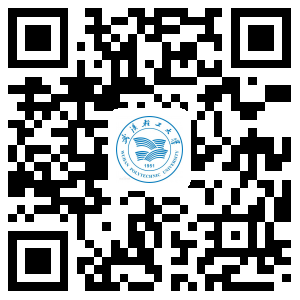 单位代码：10496咨询部门：武汉轻工大学研招办咨询电话：027-83913149     联 系 人：薛老师    网    址：http://yjsc.whpu.edu.cn/ 地    址：湖北省武汉市东西湖区常青花园学府南路68号